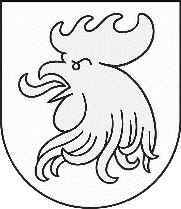 MADONAS NOVADA PAŠVALDĪBAMADONAS VALSTS ĢIMNĀZIJAReģ. Nr.4419902408, Skolas iela 10, Madona, Madonas novads, LV-4801 tālr. 64807648, fakss 64807649, e-pasts: mvg@madona.lv Iekšējās kārtības noteikumiIzdoti saskaņā ar Valsts pārvaldes iekārtaslikuma 72.panta pirmās daļas 1.punktu un Ministru kabineta 2009.gada 24.novembra noteikumu Nr.1338 „Kārtība, kādā nodrošināma izglītojamo drošībaizglītības iestādēs un to organizētajos pasākumos” 3.5.apakšpunktuMadonā, 10.03.2021.Vispārīgie jautājumiMadonas Valsts ģimnāzijas (turpmāk – Ģimnāzija) iekšējās kārtības noteikumi (turpmāk – noteikumi) nosaka izglītojamo:Izglītības procesa organizāciju;uzvedības noteikumus Ģimnāzijā, tās teritorijā un tās organizētajos pasākumos;evakuācijas plāna un informācijas par operatīvo dienestu izsaukšanu izvietojumu Ģimnāzijā; izglītojamo drošības un tiesību aizsardzību;1.5. alkohola, cigarešu, narkotisko, toksisko un psihotropo vielu, gāzes baloniņu, gāzes pistoļu, šaujamieroču un auksto ieroču iegādāšanās, lietošanas, glabāšanas un realizēšanas aizliegumu Ģimnāzijā un tās teritorijā;1.6. izglītojamā rīcību, ja izglītojamais kādas personas darbībā saskata draudus savai vai citu personu drošībai;1.7. administrācijas un pedagogu rīcību, ja tiek konstatēta fiziska vai emocionāla vardarbība pret izglītojamo;1.8. atbildību par iekšējās kārtības noteikumu neievērošanu;1.9. citus jautājumus, kurus Ģimnāzija uzskata par būtiskiem.Noteikumi nodrošina izglītojamo drošību un viņu tiesību ievērošanu. Noteikumi ir saistoši Ģimnāzijas izglītojamiem un administrācijai, pedagogiem un atbalsta personālam (turpmāk – darbinieki). Noteikumi ir publicēti Ģimnāzijas tīmekļvietnē www.madvg.lv Izglītojamie un viņu likumiskie pārstāvji ar noteikumiem tiek iepazīstināti katra mācību gada sākumā – septembrī, iepazīšanos apstiprinot ar savu parakstu. Likumiskie pārstāvji ar noteikumiem tiek iepazīstināti pirmajā rudens klases vecāku sapulcē. Izglītojamos (un viņu likumiskos pārstāvjus), kuri tiek uzņemti Ģimnāzijā mācību gada laikā, ar noteikumiem iepazīstina uzņemšanas brīdī. Izglītojamo iepazīstināšanu ar iekšējās kārtības noteikumiem fiksē e-vides skolvadības sistēmā.Darbinieki ar noteikumiem tiek iepazīstināti vienlaikus ar darba tiesisko attiecību uzsākšanu Ģimnāzijā. Apmeklētāji ar noteikumiem, kas attiecas uz uzturēšanos izglītības iestādē, iepazīstas pie dežuranta vai cita atbildīgā darbinieka.  Izglītojamie un darbinieki katru gadu septembrī iepazīstas arī ar Ģimnāzijas galvenajām prioritātēm, mērķiem un uzdevumiem, savas kompetences ietvaros atbild par to īstenošanu un Ģimnāzijas turpmākās attīstības veicināšanu. Izglītojamo uzņemšanu Ģimnāzijā nosaka direktora apstiprināta uzņemšanas kārtība.Izglītojamo pārcelšanu un atskaitīšanu no Ģimnāzijas nosaka attiecīgie Ministru kabineta noteikumi par kārtību, kādā izglītojamie tiek uzņemti vispārējās izglītības iestādēs un atskaitīti no tām, un obligātajām prasībām pārcelšanai uz nākamo klasi.Izglītības procesa organizācija un saistītie noteikumiMācību gada sākumu, semestrus, brīvlaikus un mācību gada beigas nosaka Ministru kabineta noteikumi par attiecīgā mācību gada sākuma un beigu laiku.Mācības Ģimnāzijā notiek piecas dienas nedēļā valstī noteikto darba dienu laikā. Interešu izglītības nodarbības un ārpusstundu nodarbības un pasākumi var tikt organizēti arī brīvdienās. Ārpusstundu nodarbībās attīsta bērnu un jauniešu spējas, talantu un individuālās intereses, veicina karjeras ievirzi, brīvā laika saturīgu pavadīšanu, veselības nostiprināšanu, fizisko un garīgo attīstību.  Mācību process Ģimnāzijā sākas plkst. 8.10. Ārdurvis ir atvērtas no plkst. 7.10. Izglītojamais ierodas savlaicīgi, nekavējot mācību stundu sākumu. Apģērbam jābūt tīram, kārtīgam. Nedrīkst piedalīties citās mācību stundās sporta nodarbību apavos un apģērbā.Izglītojamie novieto virsdrēbes garderobē. Atrasties izglītības iestādes telpās virsdrēbēs ir aizliegts. Garderobē ir noteikta šāda kārtība: 17.1.  izglītojamie izmanto slēgtus garderobes skapīšus, kuru atslēgas izsniegtas to lietotājiem; 17.2. sporta apģērbu atļauts atstāt garderobes skapītī;17.3.  diviem izglītojamiem no vienas klases ir viens kopīgs garderobes skapītis;17.4.  garderobes skapītim vienmēr jābūt aizslēgtam, rūpīgi jāsargā skapīša atslēdziņa. Ģimnāzijā ir noteikts stundu un starpbrīžu ilgums. Vienas mācību stundas ilgums ir 40 minūtes.  Katra mācību stunda sākas un beidzas ar zvanu. Divas minūtes pirms stundas sākuma tiek iezvanīts brīdinājuma zvans. Ģimnāzijā ir noteikts šāds mācību stundu un starpbrīžu ilgums:  pirmā stunda plkst. 8.10 – 8.50;otrā stunda plkst. 9.00 – 9.40trešā stunda plkst. 9.50 – 10.30;ceturtā stunda plkst. 10.40 – 11.20;piektā stundā plkst. 11.30 – 12.10;sestā stunda plkst. 12.20 – 13.00; septītā stunda plkst. 13.30 – 14.10;astotā stunda plkst. 14.20 – 15.00;devītā stunda plkst. 15.10 – 15.50.Stundas notiek pēc mācību stundu saraksta, kurā norādīts mācību priekšmets, stundas norises laiks un vieta.Par mācību stundu saraksta izmaiņām tiek paziņots izglītojamiem iepriekšējā dienā līdz mācību stundu beigām e-klasē, informācijas stendā, kā arī Ģimnāzijas tīmekļvietnē www.madvg.lv. Izglītojamie un darbinieki pirms aiziešanas no Ģimnāzijas iepazīstas ar stundu izmaiņām nākamajai dienai.  Interešu izglītības nodarbības notiek pēc direktora vietnieka audzināšanas jomā sagatavota grafika, ko apstiprina direktors. Klases stunda notiek klases audzinātāja vadībā reizi nedēļā atbilstoši stundu sarakstam.Mācību stundas 7.-12. klasēs notiek pēc kabinetu sistēmas, proti, mācību stunda notiek konkrēti tam paredzētā mācību kabinetā. Klašu telpu pirms stundu sākuma atslēdz dežurants vai pedagogs, pēc stundām, kad klase sakopta, to aizslēdz dežurants vai apkopēja. Ja kādā no specializētajiem kabinetiem stunda nenotiek, kabinetu aizslēdz tā vadītājs.Starpbrīžos izglītojamie iziet no mācību telpām, ar pedagoga atļauju izglītojamie var palikt mācību telpās arī starpbrīžos, uzņemoties atbildību par kārtību mācību telpā.Personīgās mantas (somas, grāmatas u.c.) starpbrīdī novietot telpā, kurā paredzēta nākošā mācību stunda. Izglītojamajiem ir iespēja apmeklēt konsultācijas visos mācību priekšmetos. Konsultāciju saraksts ir pieejams tīmekļvietnē www.madvg.lv un e-klasē.Pirmssvētku dienās vai citos objektīvos gadījumos ar direktora rīkojumu var mainīt mācību stundu, konsultāciju, fakultatīvo vai interešu izglītības nodarbību grafikus un norises laiku.Klases pasākumu laiks un saturs tiek saskaņoti ar direktoru. Klases pasākumu laikā par kārtību telpās atbild izglītojamie un klases audzinātājs. Pēc pasākuma klases telpa tiek sakārtota. Pēc nepieciešamības izglītojamie piedalās izglītības iestādes vides uzkopšanā un sakārtošanā. Izglītības iestādē ir medicīnas māsas kabinets. Tas darbojas saskaņā ar attiecīgajiem MK noteikumiem par izglītojamo profilaktiskās veselības aprūpes un pirmās palīdzības pieejamību izglītības iestādēs. Darba laiks: plkst. 9.00 – 15.00. Izglītības iestādē ir bibliotēka un lasītava. Darba laiks no plkst. 8.30 līdz plkst. 16.00. Lasītavā izglītojamie var izmantot datorus, lasīt daiļliteratūru, preses izdevumus, gatavoties stundām, veikt radošos darbus u.c. saistītu darbību. Lasītavā ievēro Ģimnāzijas lasītavas noteikumus.  Izglītojamie saudzīgi izturas pret bibliotēkā saņemtajām daiļliteratūras un mācību grāmatām vai citiem mācību līdzekļiem, kā arī lasītavas inventāru un telpām.Saņemot mācību grāmatas, to pēdējā lappusē ieraksta vārdu, uzvārdu, klasi un mācību gadu.Izglītojamiem ir pieejama ēdnīca. Uz pusdienu ēdienreizi izglītojamie dodas noteiktajā laikā kopā ar iepriekšējās mācību stundas pedagogu vai klases audzinātāju. Izglītojamie ēdnīcā veic pašapkalpošanos (saņemot pusdienas, aiznesot lietotos traukus). Ēdnīca ir atvērta pusdienlaikā. Apkalpošana ēdnīcā notiek saskaņā ar Ģimnāzijas ēdināšanas kārtību. Ēdnīcā jāievēro kārtība un galda kultūra, jābūt saudzīgiem pret ēdnīcas inventāru. Ēdnīcā nav atļauts atrasties virsdrēbēs.  Ģimnāzijas ārdurvis tiek slēgtas plkst. 18.00. Ieiešanu un iziešanu no izglītības iestādes pārrauga atbildīgais darbinieks (videonovērošanas kameru operators, ēkas sargs, dežurants vai cits norīkots darbinieks) pēc iepriekš sagatavota mācību stundu plāna, interešu izglītības un ārpusklases pasākumu plāna.Pašapkalpošanās iemaņu veidošanai tiek noteiktas izglītojamo dežūras. Pēc klases sastādīta grafika izglītojamie veic dežuranta pienākumus: klases sagatavošanu mācību stundai, tāfeles notīrīšanu un klases sakārtošanu pēc mācību stundas, kā arī klases telpas mitro uzkopšanu pēc stundām.Pārvietojoties pa izglītības iestādi, izglītojamajiem ir aizliegts drūzmēties, skriet, grūstīties, īpaši pie logiem un kāpnēm, klaigāt un citādi radīt traucējošus trokšņus.Izglītojamiem nav atļauts izmantot liftu (izņemot īpašus gadījumus, kad ir veselības traucējumi, liftā atļauts pārvietoties pieaugušā uzraudzībā).Izglītojamo likumisko pārstāvju un citu personu ierašanos izglītības iestādē nosaka “Kārtība, kādā izglītības iestādē uzturas izglītojamo vecāki un citas personas”.Ģimnāzija organizē izglītojamo mācību ekskursijas. Izglītojamie, kuri nepiedalās ekskursijā, apmeklē noteiktās mācību stundas.Drošības noteikumus ekskursijās un pārgājienos nosaka “Drošības noteikumi, dodoties ekskursijā vai pārgājienā”.Klases vakarus atļauts rīkot tikai pēc direktora rakstveida atļaujas (rīkojuma), pamatojoties uz klašu iesniegumiem. Klašu atpūtas vakari beidzas ne vēlāk kā plkst. 22.00.  Izglītojamie atbild par nokļūšanu līdz savai dzīvesvietai pēc pasākuma beigām ne vēlāk kā tās dienas plkst. 23.00.Visi masu pasākumi izglītības iestādē beidzas šādos laikos:pasākumi 7. – 9. klasēm – ne vēlāk kā plkst. 22.00; pasākumi 10. – 12. klasēm – ne vēlāk kā plkst. 23.00, izņemot žetonvakaru un izlaidumu, kuros piedalās arī 12.klašu izglītojamo vecāki. No mācībām brīvajā laikā ģimnāzijā drīkst uzturēties personas, ar kurām noslēgts telpu īres līgums (kursu, citu izglītības iestāžu nodarbību un pasākumu organizēšanai). Šajā laikā dežūrē Ģimnāzijas sargs.Ģimnāzijai ir dienesta viesnīca. Izglītojamo uzturēšanās kārtību dienesta viesnīcā nosaka “Dienesta viesnīcas iekšējās kārtības noteikumi’.Izglītojamo tiesībasIzglītojamo tiesības nosaka Izglītības likums, 55.pants.Izglītojamiem atļauts:Mācību un audzināšanas procesā brīvi izteikt un aizstāvēt savas domas un uzskatus, paust attieksmi par Ģimnāzijas darba organizāciju, izglītības procesu un izteikt priekšlikumus Ģimnāzijas darbības pilnveidošanai.Izglītības procesā izmantot Ģimnāzijas telpas, bibliotēku, lasītavu, citas informācijas krātuves un mācību līdzekļus bez maksas.Saņemt bezmaksas profilaktisko veselības aprūpi un neatliekamo medicīnisko palīdzību.Piedalīties Ģimnāzijas padomes, Skolēnu padomes darbā atbilstoši to reglamentiem un sabiedriskajā darbībā (Ģimnāzijā, pilsētā, novadā). Pārstāvēt Ģimnāziju dažāda mēroga pasākumos, konkursos, olimpiādēs, iesaistīties jauniešu domē.Izglītojamiem, kuru mācību vai ārpusstundu darbība vairo Ģimnāzijas autoritāti, direktore var izteikt pateicību un/vai apbalvot. Pamudinājumu un atzinību kārtību Ģimnāzijā nosaka “Izglītojamo apbalvošanas un prēmēšanas kārtība”, konkursa “Gada ģimnāzists” norises kārtība.Izglītojamo pienākumiIzglītojamo pienākumus nosaka Izglītības likums, 54.pants.Uzsākot mācības Madonas Valsts ģimnāzijā, izglītojamais, viņa vecāki un Ģimnāzija slēdz sadarbības līgumu, kurš ir spēkā līdz izglītības iestādes beigšanai. Papildvienošanās par jauniem sadarbības noteikumiem ir šī līguma sastāvdaļa, ja nepieciešams.Ģimnāzijā ieviesta vienota skolas forma - tumši zilā krāsā ar Ģimnāzijas simboliku dzeltenā krāsā. Tā jānēsā mācību procesā ikdienā, lietišķos pasākumos ģimnāzijā, pārstāvot ģimnāziju konkursos, prezentācijās, mācību priekšmetu olimpiādēs u.c.Ģimnāzijā tiek nodrošināta vienota izglītojamo mācību sasniegumu vērtēšana, atbilstoši “Izglītojamo mācību sasniegumu vērtēšanas kārtībai”. Izglītojamiem jāmācās atbilstoši savām spējām, pilnībā izmantojot mācībām paredzēto laiku.Mācību stundu apmeklēšana ir obligāta katram izglītojamam.Ģimnāzijas rīcība par izglītojamo kavējumiem noteikta “Kārtībā, kādā reģistrē izglītojamo neierašanos skolā un informē par to vecākus”.Ja svarīgu iemeslu dēļ izglītojamam ir nepieciešams atbrīvojums no stundām, tad savlaicīgi jāuzraksta iesniegums direktorei, kurā jānorāda kavējuma iemesls. Pēc saskaņošanas iesniegums jānodod klases audzinātājam.Pēc zvana uz mācību stundu jāatrodas mācību stundas norises vietā. Ja svarīgu iemeslu dēļ ir nokavēts mācību stundas sākums, ieejot mācību telpā, jāatvainojas par stundas traucēšanu un jālūdz atļauja piedalīties mācību procesā.Uz mācību stundām un nodarbībām jāierodas, līdzi ņemot pedagoga noteiktos mācību līdzekļus un piederumus (mācību grāmatas, pierakstu un mājas darbu burtnīcas, rakstāmpiederumus u.c.).Ja izglītojamais attaisnojošu iemeslu dēļ nav sagatavojies mācību stundai, nav izpildījis mājas darbu, viņa pienākums ir pirms stundas sākuma darīt to zināmu priekšmeta pedagogam.Pieteikšanās specializēto/izvēles mācību priekšmetu apguvei notiek, iestājoties Ģimnāzijas 10.klasē.Atteikums no izvēles mācību priekšmeta apguves tiek pieņemts ne vēlāk kā 2 mēnešus no priekšmeta apguves sākuma. Atteikums nav ieteicams.Mācību stundās un nodarbībās jāizpilda pedagoga norādījumi un uzdevumi, nedrīkst traucēt pārējiem izglītojamiem un pedagogam, aizliegts ēst, košļāt košļājamo gumiju, bez pedagoga atļaujas pārvietoties pa klasi un atstāt to.Uz sporta stundām jāierodas sporta apģērbā un sporta apavos (atbilstoši sezonai un paredzētajām nodarbībām). Izglītojamie, kuri atbrīvoti no fiziskās slodzes, atrodas telpā, kur notiek sporta stunda un izpilda pedagoga norādījumus.Jāievēro ugunsdrošības, ceļu satiksmes noteikumus un drošības noteikumus mācību priekšmetu kabinetos, sporta nodarbībās un sacensībās, ekskursijās un izglītības iestādes organizētajos pasākumos.Jāievēro personīgās higiēnas prasības.Ģimnāzijai ir nodibinātas savas tradīcijas, izglītojamiem ir pienākums tās ievērot.Izglītojamā pienākums Ģimnāzijā ir izslēgt mobilos telefonus vai citas viedierīces (kas nav paredzētas tā brīža notikuma mērķim) mācību stundu, kā arī dažādu sanāksmju, lekciju, koncertu laikā, izņemot gadījumus, kad tas nepieciešams mācību procesā un pedagogs atļauj to darīt. Izglītojamo drošība un tiesību aizsardzība, evakuācijas plāns un vardarbības novēršanaIzglītojamajiem aizliegts pieļaut tādu rīcību, kas varētu radīt draudus paša un citu cilvēku veselībai un drošībai. Izglītojamā pienākums ir neiesaistīties apšaubāmās un nepazīstamu cilvēku kompānijās, rīcībās un sarunās.Emocionālās un fiziskās vardarbības vai citu draudu savai un citu personu drošībai gadījumos izglītojamo pienākums ir nepiekrist draudu izraisītāja rīcībai, nekavējoties saukt palīgā izglītības iestādes darbiniekus, laicīgi lūgt palīdzību klases audzinātājam vai citam pedagogam.Vardarbības novēršanas kārtību Ģimnāzijā detalizētāk nosaka “Izglītojamo sūdzību iesniegšanas un izskatīšanas kārtība”.Ģimnāzijas telpās un tās teritorijā aizliegts:ienest alkoholiskos dzērienus, tabakas izstrādājumus, elektroniskās cigaretes, narkotiskās, psihotropās vielas vai atrasties to ietekmē;ienest, lietot, glabāt un realizēt gāzes baloniņus, gāzes pistoles, šaujamieročus un aukstos ieročus; spēlēt kārtis un citas spēles (kas apdraud savu un citu drošību), spēlēt galda spēles vai citas spēles, lai gūtu materiālu vai cita veida labumu; ienest lietas, kas traucē mācību procesu un apdraud citu cilvēku veselību (tostarp mājdzīvniekus u.tml.); filmēt mācību stundas, citas nodarbības, sanāksmes, ēdnīcas telpas un publiskus pasākumus bez direktora, direktora vietnieka vai pedagoga saskaņojuma;aizliegts interneta vidē un publiskajā telpā izplatīt nepatiesu, aizskarošu vai draudus saturošu informāciju saistībā ar izglītības iestādes darbiniekiem un izglītojamajiem. Izglītojamie tiek iepazīstināti ar izglītības iestādes evakuācijas plānu, operatīvo dienestu izsaukšanas iespējām un rīcību ekstremālās situācijās, kā arī ar darba drošības instrukcijām. Izglītojamo iepazīstināšanu ar šiem dokumentiem reģistrē, izglītojamais to apliecina ar ierakstu "iepazinos", norādot datumu un parakstu.Evakuācijas plānus izvieto Ģimnāzijas telpās visiem pieejamā vietā. Ārkārtas situācijās, atskanot trauksmes signālam (trīs gari zvani vai citi trīs gari signāli, vai mutisks dežurējošā administratora paziņojums par evakuāciju), tiek veikta izglītojamo evakuācija saskaņā ar noteikumiem par rīcību ekstremālās situācijās, izglītojamie izpilda atbildīgā pedagoga norādījumus vai rīkojas atbilstoši direktora apstiprinātiem Ģimnāzijas evakuācijas plānam un kārtībai.Par Ģimnāzijas darbinieku maldināšanu par ekstremālām situācijām izglītojamais atbild normatīvajos aktos noteiktajā kārtībā.Traumu vai pēkšņu veselības traucējumu gadījumos izglītojamajiem nepieciešams vērsties pie medicīnas māsas.Sociālās vai psiholoģiskās palīdzības nepieciešamības gadījumos izglītojamajiem nepieciešams vērsties pie klases audzinātāja, atbalsta personāla vai Ģimnāzijas vadības.Ģimnāzija ir tiesīga ierobežot izglītojamā tiesības uz privātīpašuma neaizskaramību gadījumos, ja tas apdraud paša izglītojamā intereses, citu izglītojamo, pedagogu, Ģimnāzijas vadības un apmeklētāju tiesības, kā arī izglītības procesu un iekšējo kārtību Ģimnāzijā, vai kā citādi ir saistīts ar tiesību pārkāpumu (pamatojums: Satversmes 105.pants, Izglītības likums un Bērnu tiesību aizsardzības likums). Ģimnāzijas pienākums ir novērst pārkāpumu vai jebkuru tā rašanās iespējamību, izglītojamajam labprātīgi novēršot to, kā arī lemt par nepieciešamību ziņot pašvaldības pārstāvjiem (bāriņtiesa, policija) un izglītojamā likumiskajiem pārstāvjiem situācijas noregulēšanai, ja pārkāpums (vai pamatotas aizdomas par pārkāpumu) netiek labprātīgi novērsts no izglītojamā puses.Atbildība par noteikumu pārkāpumu ir noteikta attiecīgajos MK noteikumos par izglītojamo atskaitīšanu no izglītības iestādes.Ģimnāzijā ir noteikti šādi drošības un saistītie kārtības noteikumi, ar kuriem iepazīstina izglītojamos, uzsākot mācību gadu, kā arī pirms katras ekskursijas un pārgājiena, pirms katra pasākuma un sporta sacensībām, kā arī pirms tādu jaunu darbību uzsākšanas, kuras var apdraudēt izglītojamo drošību un veselību:Drošības noteikumi, dodoties ekskursijā vai pārgājienā;Pasākumu organizēšanas kārtība un drošības noteikumi;Sporta sacensību un nodarbību organizēšanas kārtība un drošības noteikumi;Drošības noteikumi mācību kabinetos un telpās (ķīmijas, fizikas, bioloģijas, datorikas, mediju), kurās ir iekārtas un vielas, kas var apdraudēt izglītojamo drošību un veselību;Ugunsdrošības noteikumi; Elektrodrošības noteikumi;Noteikumi par pirmās palīdzības sniegšanu;Drošības noteikumi skolēnu brīvdienās;Rīcība ekstremālās un nestandarta situācijās;Ceļu satiksmes drošības noteikumi;Drošības uz ūdens un ledus noteikumi;Personas higiēnas un darba higiēnas noteikumi;Rīcība traumu un pēkšņas saslimšanas gadījumos;  Iepazīstināšanas ar drošības noteikumiem nosacījumi:89.1.Kabinetu vadītāji iepazīstina izglītojamos ar kārtības noteikumiem kabinetos ne retāk kā divas reizes gadā;89.2.Interešu izglītības pulciņa vadītāji iepazīstina izglītojamos ar kārtības noteikumiem nodarbību laikā mācību gada sākumā;89.3.Par ugunsdrošību un elektrodrošību izglītojamos informē klases audzinātājs vai cits darbinieks ne retāk kā reizi gadā;89.4. Par pirmās palīdzības sniegšanu izglītojamos informē klases audzinātājs sadarbībā ar medmāsu ne retāk kā reizi gadā;89.5. Klases audzinātājs vismaz reizi gadā izglītojamos iepazīstina ar informāciju par rīcību ekstremālās un nestandarta situācijās, ceļu satiksmes drošību, drošību uz ledus, uz ūdens, par personīgo un darba higiēnu;89.6.Izglītojamo iepazīstināšanu ar drošības noteikumiem un kārtības noteikumiem reģistrē, norādot noteikumu nosaukumu un datumu; pēc iepazīstināšanas izglītojamais parakstās par to ievērošanu.  Atbildība par noteikumu neievērošanuAtbildība par pārkāpumiem nodrošina izglītojamo disciplinēšanu iekšējās kārtības noteikumu ievērošanai, citu pārkāpumu izdarīšanas novēršanai un izglītojamo, pedagogu, darbinieku un citu personu likumisko tiesību un interešu ievērošanu.Par Iekšējās kārtības noteikumu neievērošanu izglītojamiem var piemērot šādus sodus: 91.1. mutisks aizrādījums;91.2.rakstisks ziņojums vecākiem;91.3.ar direktora rīkojumu izteikts brīdinājums;91.4. ar direktora rīkojumu izteikts rājiens;91.5.jautājuma izskatīšana pedagoģiskās padomes sēdē vai pie direktora (pieaicinot pēc nepieciešamības izglītojamo un likumisko pārstāvi);91.6.jautājuma nodošana un izskatīšana dibinātāja atbildīgajā komisijā (pieaicinot pēc nepieciešamības izglītojamo un likumisko pārstāvi);91.7.atskaitīšana no izglītības iestādes normatīvajos aktos noteiktajos gadījumos (attiecas uz vidējās izglītība pakāpi vai pilngadīgiem pamatizglītības programmu izglītojamajiem).Ģimnāzijas īpašuma bojāšanas gadījumā izglītojamais un viņa vecāki ir pilnā apmērā materiāli atbildīgi par zaudējumu, kas izglītojamā vainas dēļ nodarīts Ģimnāzijai. Par nodarījumu izglītojamais sniedz rakstisku paskaidrojumu, kurš glabājas izglītojamā personas lietā. Ja izglītojamais atkārtoti pārkāpj Ģimnāzijas Nolikumu, iekšējās kārtības noteikumus, neveic citus izglītojamā pienākumus, prasības par izglītības programmas īstenošanu, tiek lemts par izglītojamā atskaitīšanu no vispārējās vidējās izglītības programmas, iepriekš brīdinot par to vecākus (aizbildņus). Ja neattaisnoti kavēto stundu skaits pārsniedz 25 stundas gadā, pedagoģiskā padome ierosina direktoram izglītojamo atskaitīt no vispārējās vidējās izglītības programmas, iepriekš brīdinot par to vecākus (aizbildņus). Ja izglītojamais 10. – 11. klases beigās kādā no mācību priekšmetiem (bet ne vairāk kā divos) saņem vērtējumu zemāku par 4 ballēm, viņam tiek dots papildus laiks mācību vielas apguvei un jākārto pārcelšanas eksāmeni šajos mācību priekšmetos. Ja eksāmena vērtējums ir zemāks par 4 ballēm, izglītojamais tiek atskaitīts no vispārējās vidējās izglītības programmas. Ja izglītojamais 10. – 11. klases beigās saņem vērtējumu zemāku par 4 ballēm vairāk nekā 2 mācību priekšmetos, viņš tiek atskaitīts no vispārējās vidējās izglītības programmas, lai pārietu uz citu izglītības iestādi.Ģimnāzijā par nepietiekamiem vērtējumiem uz otru gadu neatstāj, ir jāmaina izglītības iestāde.Par izglītojamā pārkāpumiem izglītības iestādē, izglītojamais var tikt saukts pie normatīvajos aktos noteiktās atbildības saskaņā arī ar citiem  sodu veidiem – civiltiesiskā atbildība, administratīvā atbildība, kriminālatbildība (nodarījumu procesuāli izskata attiecīgi kompetentā iestādē). Izglītības iestāde ziņo kompetentajai tiesību aizsardzības iestādei, kura veic tālāku procesa virzību.Gadījumos, kad ir aizdomas par narkotisko, psihotropo, toksisko vielu un alkohola lietošanu, Ģimnāzija ziņo vecākiem un  neatliekamās medicīniskās palīdzības dienestam.Gadījumos, kad ir aizdomas par pielietoto vardarbību, administratīvi vai krimināli sodāmiem pārkāpumiem, Ģimnāzijas vadība par pārkāpumiem ziņo tiesībsargājošām iestādēm.Noslēguma jautājumsAtzīt par spēku zaudējušiem Madonas Valsts ģimnāzijas 08.09.2010. Iekšējās kārtības noteikumus.Direktore                                                                                                             Vanda MadernieceAPSTIPRINĀTSar Madonas Valsts ģimnāzijas direktores rīkojumu Nr. 16-v, 27.04.2021.